12 апреля – День космонавтики. В нашем детском саду была проведена выставка творческих работ на тему космос «В гостях у Лунтика». Фантазия наших воспитанников и их родителей не знает границ! Работы получились яркие, оригинальные. Ракеты, планеты солнечной системы, космонавты…каждая работа уникальна. Поделки были выполнены из разного материала: картона, фольги, пластилина, цветной бумаги и т.д. Благодарим своих воспитанников и их родителей за отзывчивость, проявленную активность, фантазию и мастерство! Желаем успехов!Уфимцева И.Н. воспитатель по ИЗОдеятельности.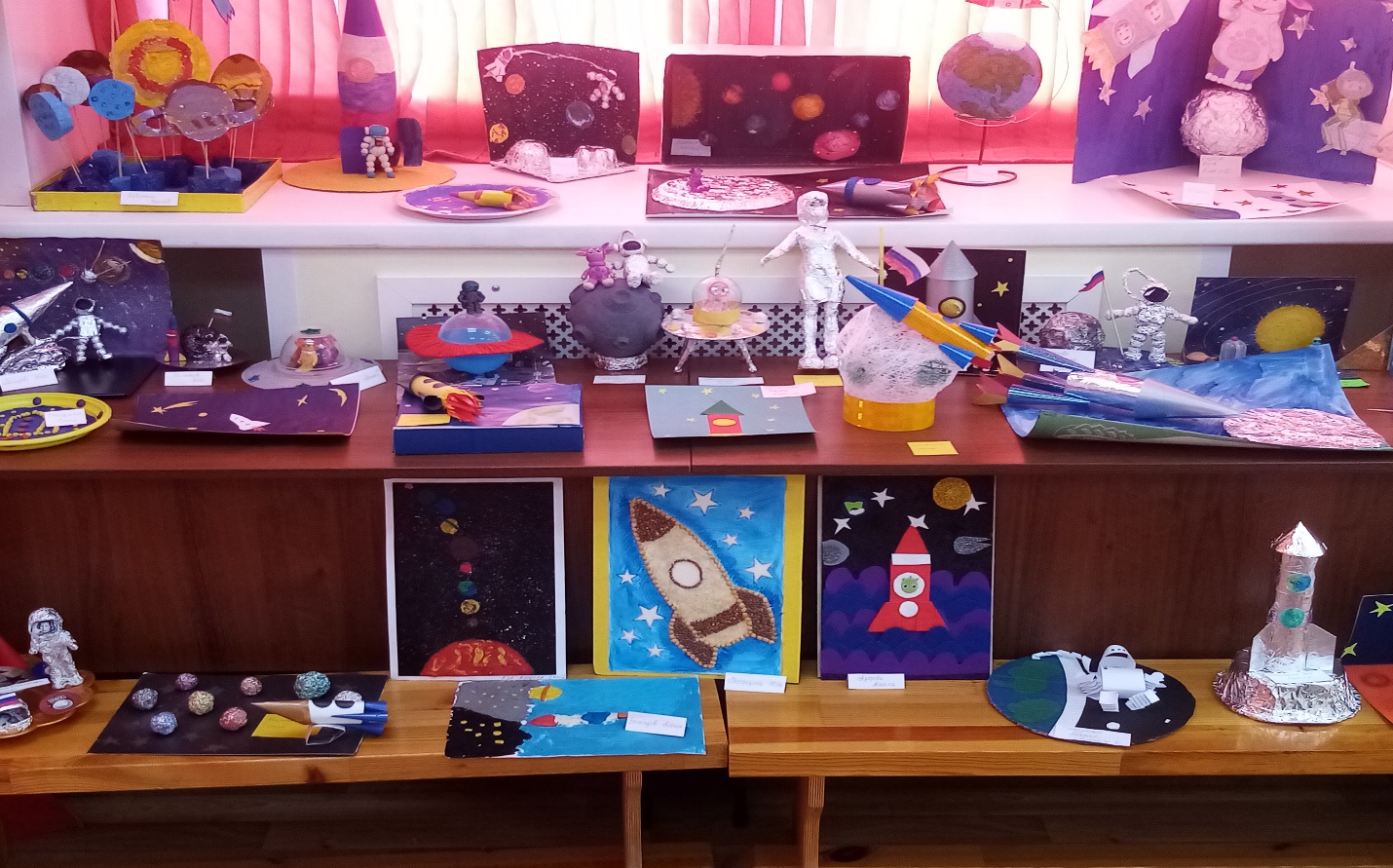 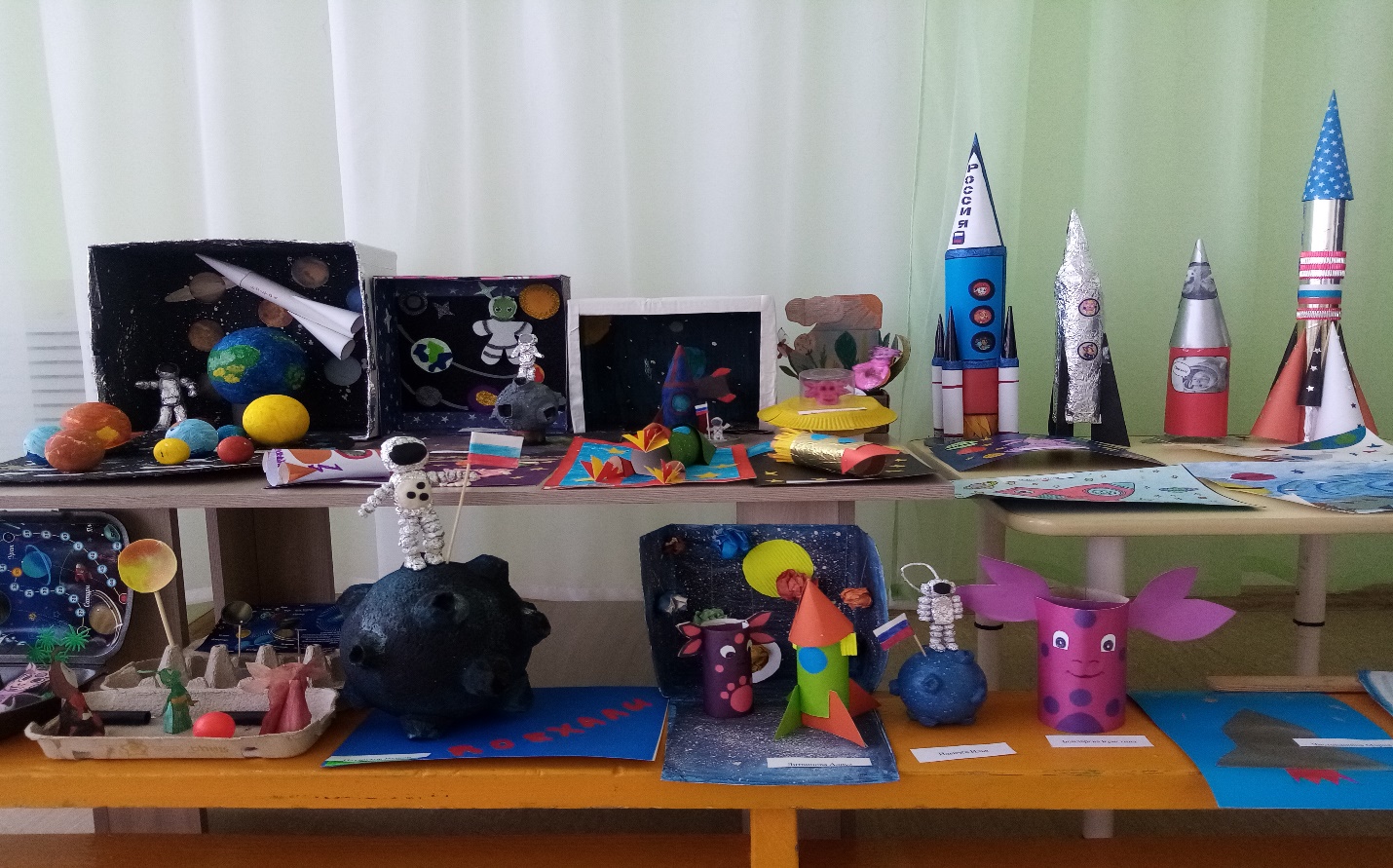 